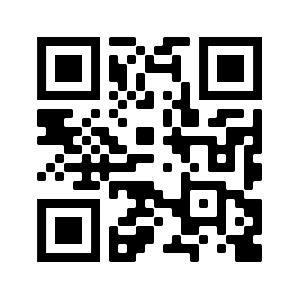 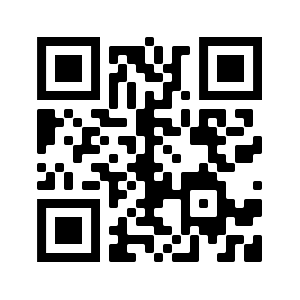 Eine handgeschriebene Tora ist ein wertvoller, kostbarer Gegenstand. Erkläre, warum das so ist.
 Gehe bei deiner Antwort auch auf den Entstehungsprozess einer Tora-Rolle ein.
 Die Bilder am Rand können dir bei einer Antwort helfen.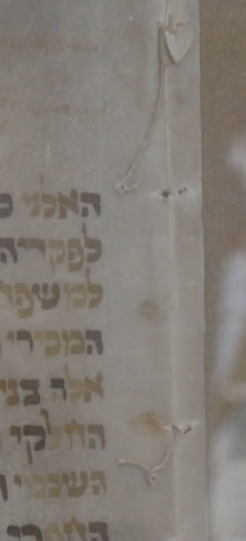 _____________________________________________________________________________
_____________________________________________________________________________
_____________________________________________________________________________
_____________________________________________________________________________
_____________________________________________________________________________
_____________________________________________________________________________
_____________________________________________________________________________
_____________________________________________________________________________
_____________________________________________________________________________
_____________________________________________________________________________
_____________________________________________________________________________
_____________________________________________________________________________
_____________________________________________________________________________
_____________________________________________________________________________
_____________________________________________________________________________
_____________________________________________________________________________
_____________________________________________________________________________
_____________________________________________________________________________
_____________________________________________________________________________
_____________________________________________________________________________
_____________________________________________________________________________
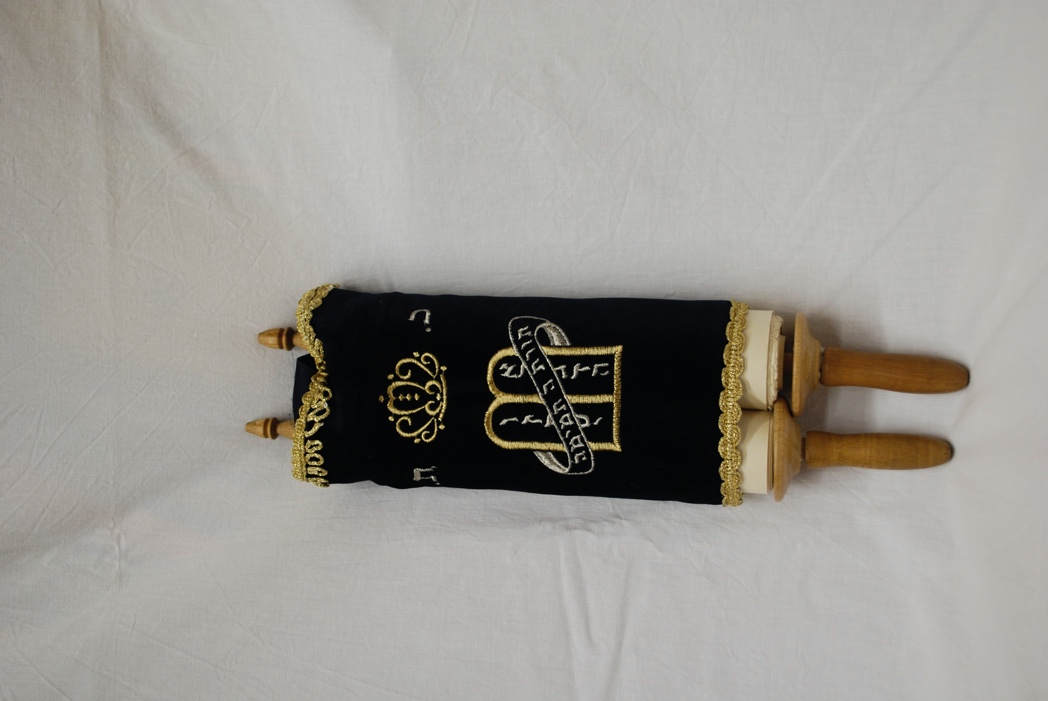 Das „Höre Israel“ (hebräisch: Sch’ma Israel) gilt als das wichtigste jüdische Glaubensbekenntnis.
Dieser Text ist Juden so wichtig, dass sie ihn beim Beten immer auf einem kleinen Zettel bei sich tragen.
Schreibe den Text in Schönschrift auf ein Blatt Papier und gestalte das Blatt farbig.Zu jedem Begriff gehören ein Bild und eine Definition. Ordne zu.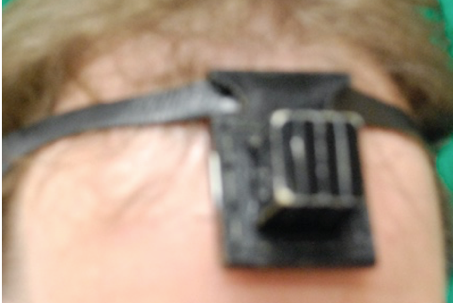 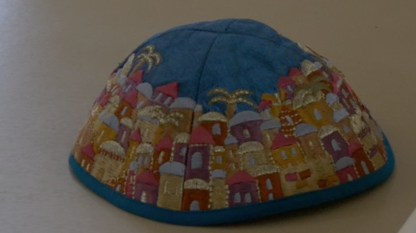 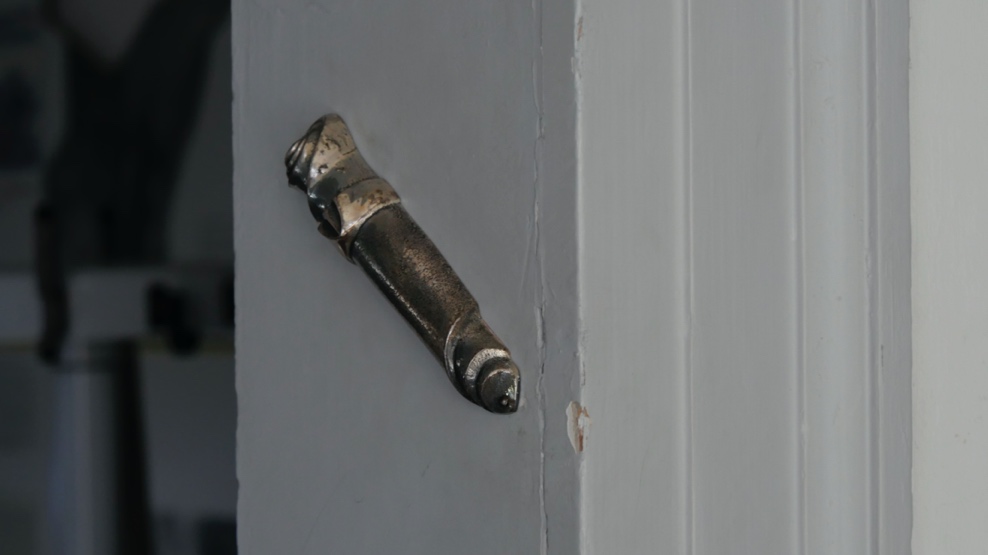 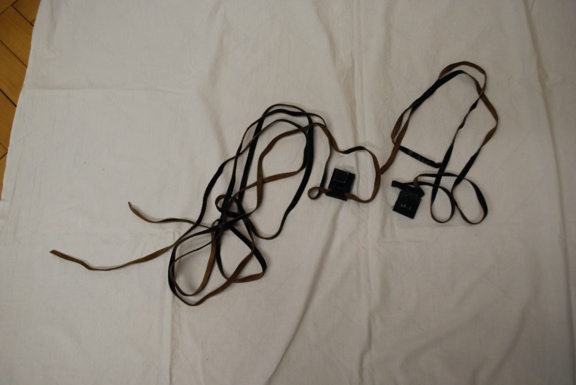 Gebetsriemen, Gebetskapsel und Mesusa sind so wichtig, weil ihr Gebrauch in der Tora angeordnet wird – und zwar direkt im Anschluss an das jüdische Glaubensbekenntnis. Unterstreiche im Originaltext der Tora.
mit rot: Die Begründung für die Mesusamit blau: Die Begründung für die Tefillin (Gebetsriemen)mit grün: Die Begründung für die Gebetskapselmit gelb: Den Hinweis, weshalb die Tefillin um die linke Hand gebunden werden 
Die Verse 6 – 9 stellen eine wörtliche Rede dar („…die ich dir gebiete…“)
Wer redet hier? Begründe deine Antwort.
_____________________________________________________________________________________
_____________________________________________________________________________________
_____________________________________________________________________________________